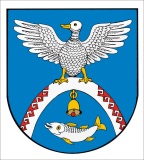 от ____  ______________  2018 г.   № _____Об утверждении требований к качеству гарантируемых услуг по погребению, предоставляемых специализированной службой по вопросам похоронного дела на территории муниципального образования «Новоторъяльский муниципальный район»В соответствии с Федеральным законом от 06.10.2003 № 131-ФЗ «Об общих принципах организации местного самоуправления в Российской Федерации», Федеральным законом от 12.01.1996 № 8-ФЗ «О погребении и похоронном деле», на основании Устава муниципального образования «Новоторъяльский муниципальный район», Администрация муниципального образования «Новоторъяльский муниципальный район»ПОСТАНОВЛЯЕТ:1. Утвердить требования к качеству гарантируемых услуг по погребению, предоставляемых специализированной службой по вопросам похоронного дела на территории «Новоторъяльский муниципальный район» согласно приложению к настоящему постановлению.2. Обнародовать настоящее постановление на информационном стенде и разместить настоящее постановление на официальном сайте муниципального образования «Новоторъяльский муниципальный район» в информационно-телекоммуникационной сети «Интернет» http://mari-el.gov.ru/toryal.3. Контроль за исполнением настоящего постановления возложить на заместителя Главы Администрации муниципального образования «Новоторъяльский муниципальный район» Волкова Д. Н.Глава Администрациимуниципального образования «Новоторъяльскиймуниципальный район»								В. БлиновТребования к качеству гарантируемых услуг по погребению, предоставляемых специализированной службой по вопросам похоронного дела на территории муниципального образования «Новоторъяльский муниципальный район»1. Качество гарантируемых услуг по погребению специализированной службой по вопросам похоронного дела на территории муниципального образования «Новоторъяльский муниципальный район», для супруга (супруги), близких родственников, иных родственников, законного представителя или иного лица, взявшего на себя обязанность осуществить погребение умершего, должно соответствовать следующим требованиям:1.1. Оформление документов, необходимых для погребения:оформление заказа на услуги автокатафалка;оформление документа, необходимого для погребения, удостоверяющего дату и место захоронения;оформление заказа на выдачу регистрационной таблички с указанием фамилии, имени, отчества, даты рождения и смерти;оформление счета-заказа в течение суток с момента обращения в специализированную службу по вопросам похоронного дела.1.2. Предоставление и доставка гроба и других предметов, необходимых для погребения:изготовление гроба деревянного из пиломатериалов длиной 1 метр, обитого вгладь снаружи бархатной тканью, внутри хлопчатобумажной тканью, с четырьмя деревянными ножками и четырьмя ручками ритуальными;изготовление гроба деревянного из пиломатериалов длиной 1,5 метра, обитого вгладь снаружи бархатной тканью, внутри хлопчатобумажной тканью, с четырьмя деревянными ножками и четырьмя ручками ритуальными;изготовление гроба стандартного деревянного из пиломатериалов длиной 2,2 метра, обитого вгладь снаружи бархатной тканью, внутри хлопчатобумажной тканью, с четырьмя деревянными ножками и четырьмя ручками ритуальными;изготовление гроба нестандартного деревянного из пиломатериалов длиной 2,2 метра, обитого вгладь снаружи бархатной тканью, внутри хлопчатобумажной тканью, с четырьмя деревянными ножками и четырьмя ручками ритуальными;изготовление деревянного креста из пиломатериалов толщиной 45 - 50 мм, высотой 2,1 метра или тумбочки надмогильной деревянной из пиломатериалов толщиной 25 - 30 мм, высотой 1,5 метра, обитой хлопчатобумажной тканью;предоставление автотранспорта для доставки гроба и других предметов, необходимых для погребения, на дом (не выше 1 этажа) или к зданию морга;предоставление венка похоронного, изготовленного на металлическом каркасе, оплетенного искусственной зеленью, украшенного искусственными цветами, ветками и листьями из хлопчатобумажной ткани в общем количестве 28 штук;предоставление тапочек похоронных из искусственной кожи;предоставление подушки похоронной, изготовленной из хлопчатобумажной ткани и набитой опилками, шириной 0,38 метра, длиной 0,69 метра;предоставление покрывала ритуального, шириной 0,8 метра, длиной 2 метра.1.3. Перевозка гроба с телом (останками) умершего и других предметов, необходимых для погребения, на кладбище:вынос гроба с телом (останками) умершего из дома (не выше 1 этажа) или морга с установкой в автокатафалк;доставка автокатафалком гроба с телом (останками) умершего от дома (морга) на кладбище;снятие гроба с телом (останками) умершего с автокатафалка и установка его на постамент;перенос гроба с телом (останками) умершего к месту для захоронения;возврат участников похорон по адресу.1.4. Погребение:разметка места для захоронения для рытья могилы;рытье могилы вручную на территории семейного захоронения;рытье могилы механизированным способом с зачисткой поверхности дна и стенок вручную на кладбищах, свободных для захоронения;забивка крышки гроба и опускание в могилу;засыпка могилы и устройство надмогильного холма;установка надмогильного знака с регистрационной табличкой на могиле.“У ТОРЪЯЛ МУНИЦИПАЛЬНЫЙ РАЙОН” МУНИЦИПАЛЬНЫЙ ОБРАЗОВАНИЙЫН АДМИНИСТРАЦИЙЖЕПУНЧАЛАДМИНИСТРАЦИЯ МУНИЦИПАЛЬНОГО ОБРАЗОВАНИЯ “НОВОТОРЪЯЛЬСКИЙ МУНИЦИПАЛЬНЫЙ РАЙОН”ПОСТАНОВЛЕНИЕПриложениек постановлению Администрации муниципального образования «Новоторъяльский муниципальный район»от «___» ______ 2018 г. №_____